.Załącznik nr 8 do SWZ - wykaz robót WYKAZ WYKONANYCH ROBÓT BUDOWLANYCHdotyczy postępowania o udzielenie zamówienia prowadzonego w trybie podstawowym bez negocjacji na realizację zamówienia pn.: "Przebudowa parku miejskiego 
w Suchedniowie w ramach zadania pn.: Modernizacja Parku Miejskiego w Suchedniowie". Nazwa i adres Wykonawcy: ................................Wykaz robót budowlanych wykonanych nie wcześniej niż w okresie ostatnich 5 lat, a jeżeli okres prowadzenia działalności jest krótszy - w tym okresie, wraz z podaniem ich rodzaju, wartości, daty i miejsca wykonania oraz podmiotów, na rzecz których roboty te zostały wykonane, wraz z załączeniem dowodów określających, czy te roboty budowlane zostały wykonane należycie, przy czym dowodami, o których mowa, są referencje bądź inne dokumenty sporządzone przez podmiot, na rzecz którego roboty budowlane zostały wykonane, a jeżeli wykonawca z przyczyn niezależnych od niego nie jest w stanie uzyskać tych dokumentów – inne dokumenty Wymagane jest wykazanie doświadczenia obejmującego co najmniej:jedno zadanie polegające na budowie, przebudowie lub rozbudowie terenu przeznaczonego pod rekreację osób (np. skweru, parku, placu zabaw, terenów zielonych, przeznaczonych dla odpoczynku/rekreacji mieszkańców) obejmującego swoim zakresem wykonanie nawierzchni drogowych lub parkowych, montaż małej architektury oraz urządzenie zieleni – o łącznej wartości zadania minimum 1 500 000,00 PLN brutto. Przy czym wykonanie jednego zadania rozumie się jako wykonanie go na podstawie jednej umowy zawartej z Zamawiającym. Do niniejszego wykazu załączam dokumenty określone w SWZ, potwierdzające, że zadanie zostało prawidłowo zrealizowane. 
..........................................., dnia ...............................									...........................................................................kwalifikowany podpis elektroniczny/podpis zaufany/podpis osobisty osoby uprawnionej/osób uprawnionych do składania oświadczeń woli w imieniu Wykonawcy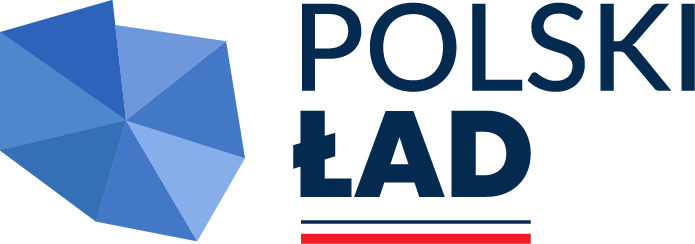 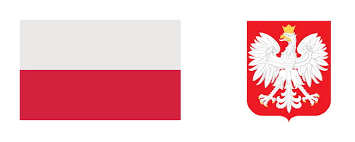 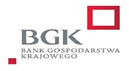 Lp.Nazwa zadaniaOpis i zakres wykonanych robót (Opis ma jednoznacznie wskazywać spełnianie warunku udziału w postępowaniu określonego w Rozdz. IX SWZ) Data rozpoczęcia i zakończenia realizacji robót[DD.MM.RRRR]Wartość brutto zrealizowanych robót budowlanych[PLN]Miejsce wykonywania robót budowlanychPodmiot, na rzecz którego wykonano roboty budowlane